ANEXO 3: ¿CÓMO CREAR TU TIENDA VIRTUAL GRATIS EN 30 MINUTOS DESDE EL CELULAR?Existen diferentes alternativas para crear una tienda virtual gratis sin ninguna experiencia previa. Acá aprenderás a crear una tienda virtual gratis en la plataforma ECWID que es una de las opciones más fáciles y rápidas de implementar. Al final, podrás tener una tienda con máximo 10 productos, que funciona tanto en celulares como computadores, con opción de pago y contacto directo por WhatsApp o redes sociales.Antes de empezar necesitas:Un celular con conexión a internet.Una cuenta de correo electrónico. Idealmente una cuenta con el nombre de tu empresa.Fotografías de tus productos. Ver Anexo_2: Consejos para fotografía de mis productos usando el celular.Una cuenta de alguno de los métodos de pago en línea disponible para que puedas cobrar por tus productos (PayU, Epayco, Wompi, SoPa, ect). Ver Anexo_1_Herramientas para Vender en LíneaOpcional: Tener un dominio para tu tienda. Esto dará mayor credibilidad a tus clientes. Sin embargo, puedes usar el dominio gratis que te ofrece cualquier plataforma de tienda virtual.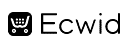 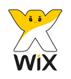 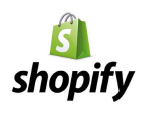 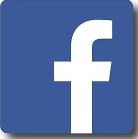 Permite crear una tienda virtual fácil de usar y con excelente visualización para los clientes. Puedes iniciar con la versión gratis hasta 10 productos. Pero cuando necesites más productos, dominio personalizado, inventario, entre otros. Es recomendable pasar a la versión paga.La versión pagada de WIX es una excelente alternativa para crear una tienda virtual. Tiene muchas más plantillas que ECWID y mayores opciones de diseño. Lo que hacen más completa la tienda, pero también tarda más en construirseAl igual que las dos anteriores, puedes crear una tienda virtual sin conocimientos técnicos previos.Te permite crear fácilmente y gratis un catálogo de tus productos con fotografía y precios. Puedes compartir con tus clientes el catálogo completo o productos individuales y la venta se realiza por medio del chat de Facebook o por contacto a tu WhatsApp. La ventaja de estas tiendas es que aprovechas el potencial de todos los usuarios de FacebookGratuita hasta 10 productos y sin dominio y hosting. Desde $60,000 mensuales hasta 100 productos. Costos opcionales: dominio y hosting: En promedio 400,000 por el primer añoGratuita sin dominio, hosting y pagos en línea. Desde $30,000 y $60,000 mensuales.  Costos opcionales: dominio y hosting: En promedio 400,000 por el primer añoGratuita con servicios limitados. Desde $60,000 mensualesTe permite crear fácilmente y gratis un catálogo de tus productos con fotografía y precios. Puedes compartir con tus clientes el catálogo completo o productos individuales y la venta se realiza por medio del chat de Facebook o por contacto a tu WhatsApp. La ventaja de estas tiendas es que aprovechas el potencial de todos los usuarios de Facebookhttps://www.ecwid.com/eshttps://users.wix.com/signinhttps://www.shopify.com.cohttps://es-la.facebook.com/business/help/Escribe en el navegador www.ecwid.com/es o simplemente escribe ecwid en Google e ingresas en el primer resultado.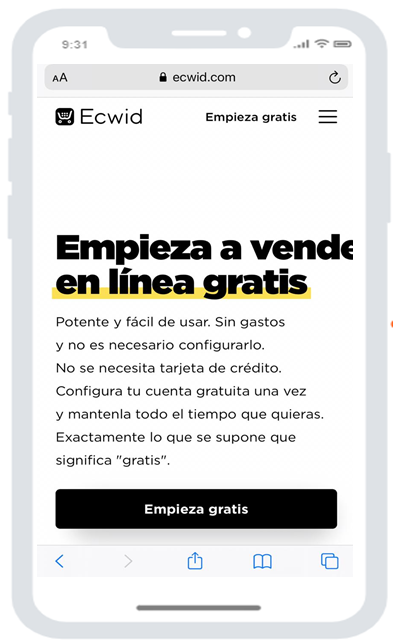 Crea una nueva cuenta. Recomendable registrarse con la cuenta de Facebook para que después puedas crear automáticamente tu tienda virtual en Facebook Shopping.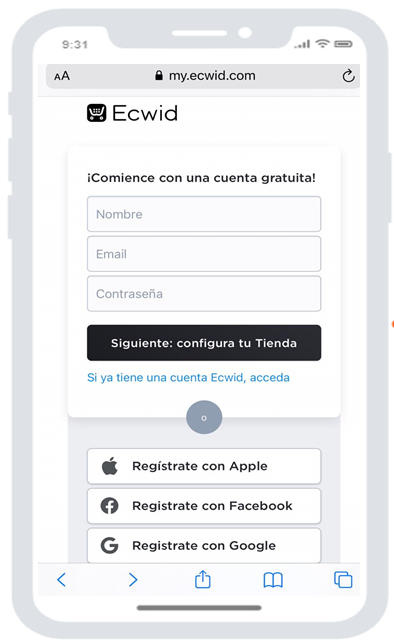 Crea un nombre para tu tienda, escoge el país y la moneda.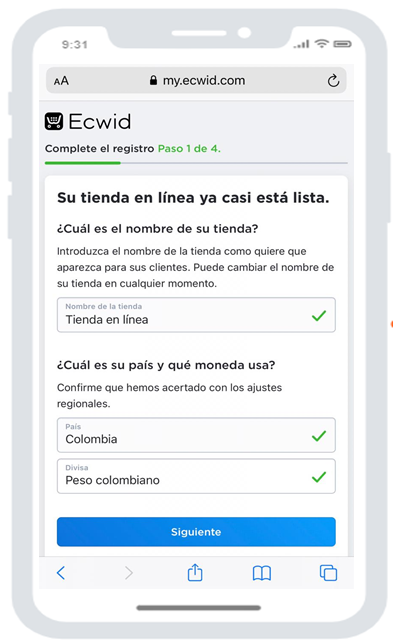 Añada la dirección de la empresa para recibir pagos y establecer envíos.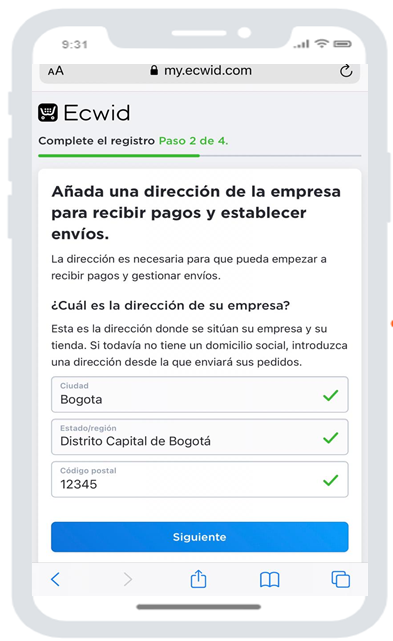 Indicar si vendes presencial o en línea y el tipo de productos que vendes.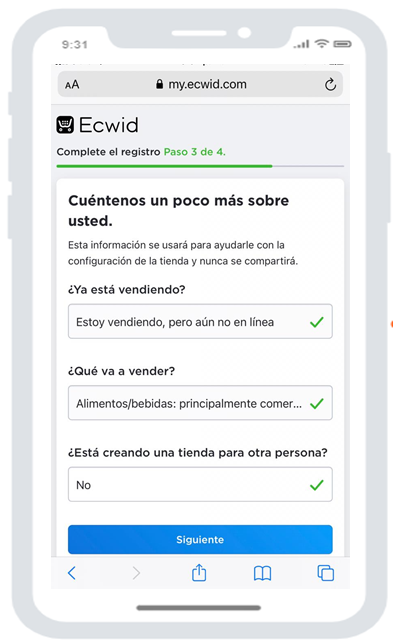 Si tienes una página web, ingresarla. Crear un nombre para tu tienda virtual. En nuestro caso es enmarchadigital.company.site. Dar clic en finalizar.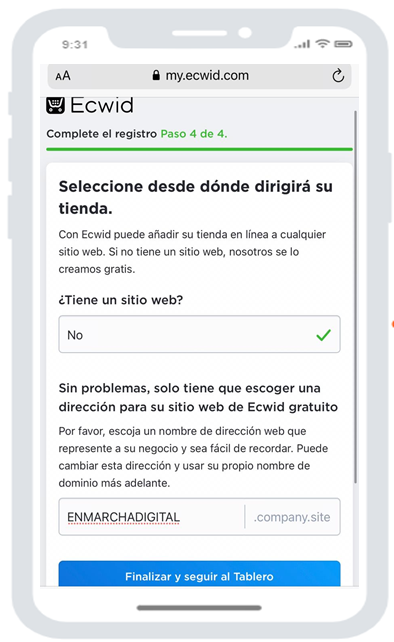 Listo tu tienda ya está creada. En la pantalla te aparecerán los pasos terminados. Para agregar productos hacer clic en agregar productos.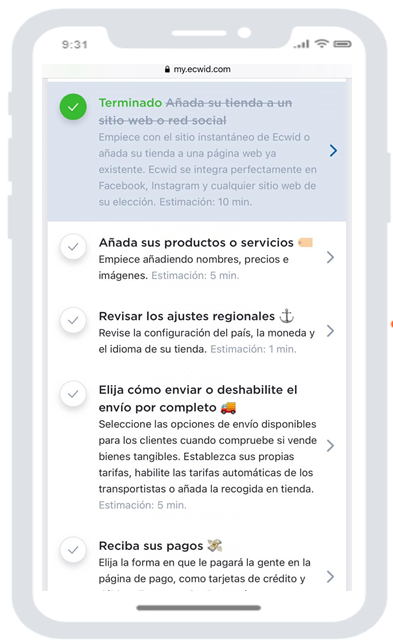 Por defecto aparecerán productos ejemplo. Haz clic en cualquiera y edítalo con las características de tu producto.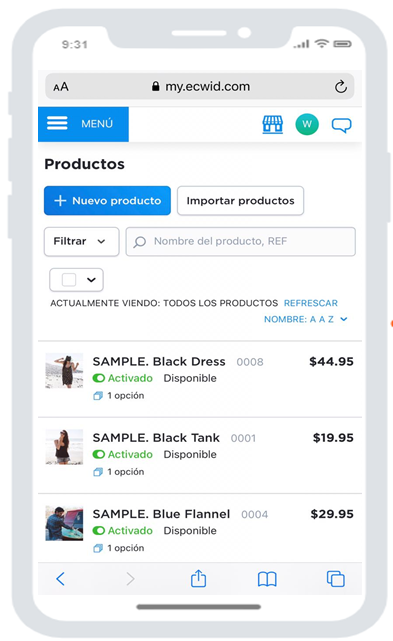 Agrega la fotografía (Anexo 2), nombre y precio de tu producto. Nuestro producto ejemplo es EnMarchaDigital y cuesta $50,000.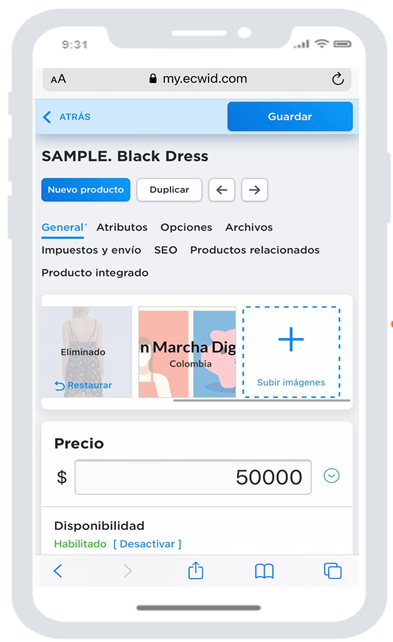 Finalice los 4 pasos restantes que no le quitarán más de 15 minutos. Para recibir pagos agregue alguno de los métodos disponibles para Colombia (Anexo 1).Nota: PayU no necesita configuración. Sólo debes seleccionarlo y tu cuenta ya quedará conectada.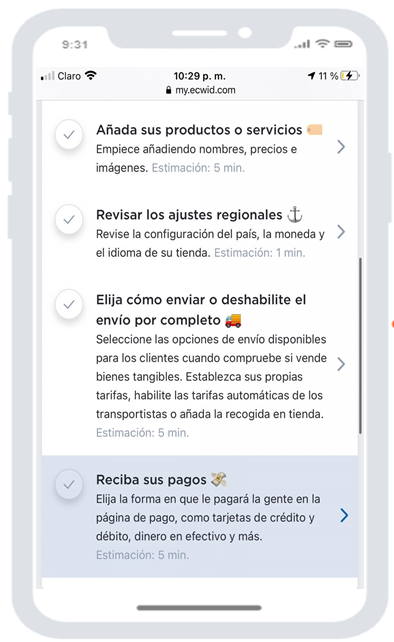 Ahora debemos editar la apariencia de la tiendo. En el menú izquierdo, hacer clic en Sitio Web-Diseño.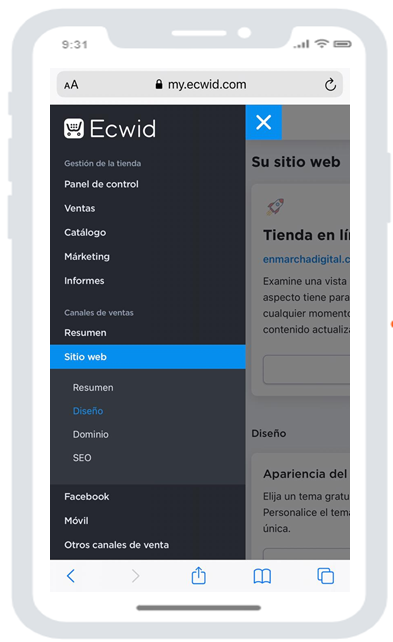 Das clic en: Editar sitio – Temas y escoge el tema que se acomode a tu negocio.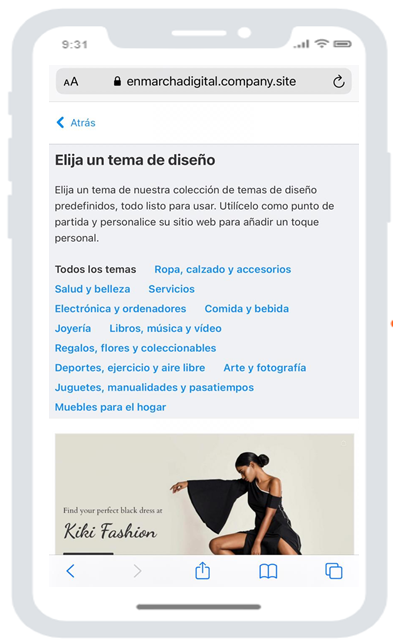 Y listo ya está creado tu sitio. Puedes seguir agregando productos y modificando detalles. Para ver cómo se ve tu sitio, en la parte superior dar clic en vista previa o simplemente escribe en el navegador el nombre de tu sitio que para nuestro caso es: enmarchadigital.company.site.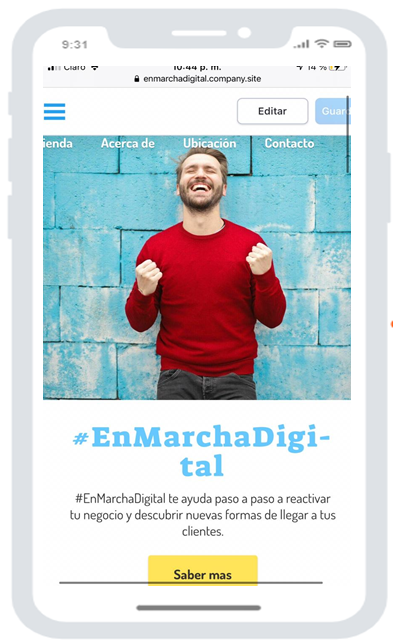 ¿Cuándo pasarse a la opción de tienda virtual con costo?Deberías dar este paso si necesitas:Tener más de 10 productos en tu tiendaSeguimiento de inventario.Crear automáticamente una tienda virtual en Facebook para que tus seguidores compren tus productos.Conectar el dominio personalizado de tu negocioEntre otras.Nota: Primero, evalúa el desempeño de tu tienda virtual. Es recomendable probar tu tienda, mínimo durante 1 mes y verificar que a tus clientes les gusta y que tus ventas están aumentando.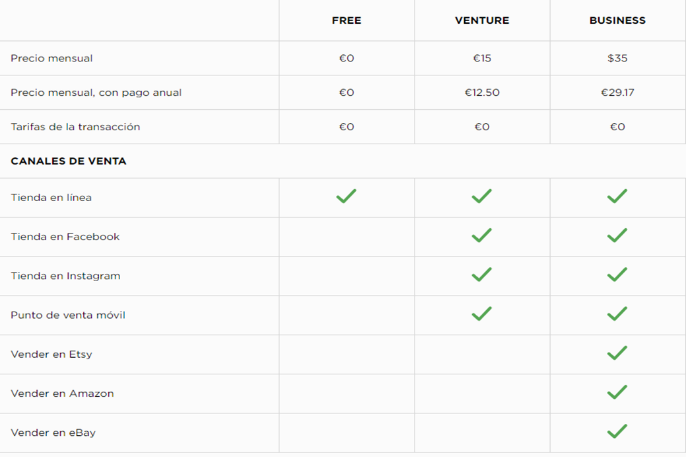 Ejemplo para Ecwid.